Финансовая поддержка на реализацию мероприятий по охране труда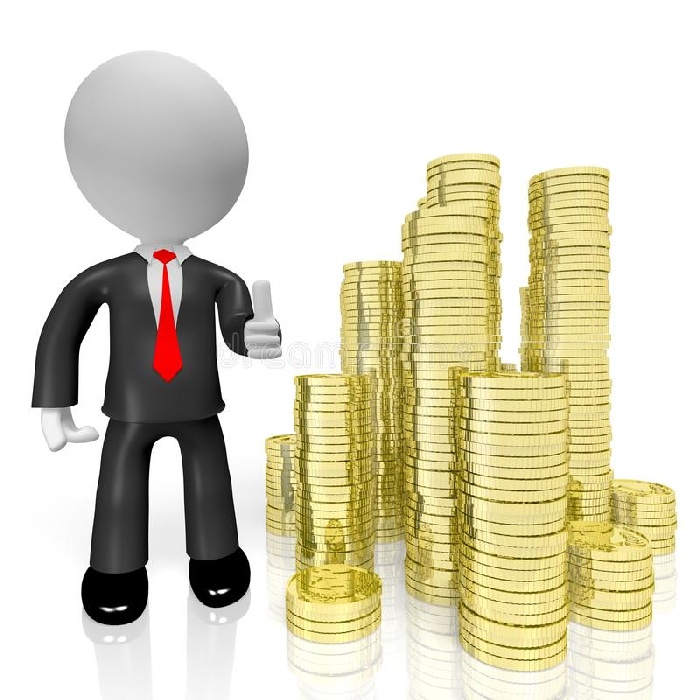 Стартовал прием заявок на финансовое обеспечение реализации работодателями мероприятий по профилактике производственного травматизма и профессиональных заболеваний на рабочих местах в 2024 году.Прием заявок осуществляет территориальный орган Фонда пенсионного и социального страхования в срок до 1 августа 2024 года  (тел. 4-83-36, 4-83-83).Порядок и условия финансового обеспечения утверждены приказом Минтруда России от 14 июля 2021 года № 467н.В соответствии с указанным приказом, работодателям предоставлено право возместить финансовые средства, затраченные на реализацию следующих мероприятий в 2024 году:• проведение специальной оценки условий труда;• обучение по охране труда;• проведение обязательных периодических медицинских осмотров (обследований) работников;• приобретение работникам средств индивидуальной защиты, а также смывающих и (или) обезвреживающих средств;• приобретение страхователями аптечек для оказания первой помощи;• санаторно-курортное лечение работников, занятых на работах с вредными и (или) опасными производственными факторами;• санаторно-курортное лечение работников не ранее чем за пять лет до достижения ими возраста, дающего право на назначение страховой пенсии по старости в соответствии с пенсионным законодательством Российской Федерации;• обеспечение лечебно-профилактическим питанием работников;• обеспечение бесплатной выдачи молока или других равноценных пищевых продуктов работникам;• реализация мероприятий по приведению уровней воздействия вредных и (или) опасных производственных факторов на рабочих местах в соответствие с государственными нормативными требованиями охраны труда;• приобретение страхователями медицинских изделий для количественного определения алкоголя в выдыхаемом воздухе, а также для определения наличия психоактивных веществ в моче, зарегистрированных в установленном порядке;• приобретение страхователями, осуществляющими пассажирские и грузовые перевозки, приборов контроля за режимом труда и отдыха водителей (тахографов);• приобретение отдельных приборов, устройств, оборудования и (или) комплексов (систем) приборов, устройств, оборудования, непосредственно предназначенных для обеспечения безопасности работников и (или) контроля за безопасным ведением работ в рамках технологических процессов, в том числе на подземных работах;• приобретение отдельных приборов, устройств, оборудования и (или) комплексов (систем) приборов, устройств, оборудования, непосредственно обеспечивающих проведение обучения по вопросам безопасного ведения работ, в том числе горных работ, и действиям в случае аварии или инцидента на опасном производственном объекте и (или) дистанционную видео- и аудио фиксацию инструктажей, обучения и иных форм подготовки работников по безопасному производству работ, а также хранение результатов такой фиксации;• приобретение отдельных приборов, устройств, оборудования и (или) комплексов (систем) приборов, устройств, оборудования, сервисов, систем, непосредственно предназначенных для мониторинга на рабочем месте состояния здоровья работников, занятых на работах с вредными и (или) опасными производственными факторами;• приобретение приборов, устройств, оборудования, обеспечивающих безопасное ведение горных работ, в рамках модернизации основных производств.Действующим порядком, предусмотрено право работодателя в срок               до 20 ноября текущего финансового года обратиться в территориальный орган Фонда пенсионного и социального страхования с заявлением о внесении изменений в план финансового обеспечения, в том числе в части корректировки реализуемых предупредительных мер.В 2023 году на реализацию указанных мероприятий организациям Республики Алтай оказана финансовая поддержка на сумму 7 млн. 140 тыс. рублей, рост к плановой сумме поддержки составил 10%.За методической помощью в подготовке заявок можно также обратиться в Министерство труда, социального развития и занятости населения Республики Алтай (тел. 2-43-56) и к специалистам по охране труда КУ РА «Управление социальной поддержки населения» в муниципальных образованиях Республики Алтай.